Fiche 4. Cycle 2.Exercice 2. Niveau 1.De ces deux dessins, un seul est juste. Lequel ? Coche la bonne case. 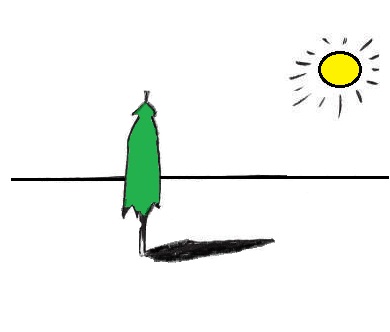  Dessin 1  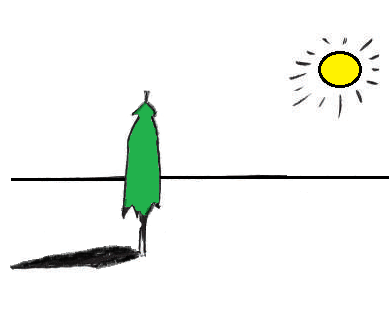  Dessin 2 DICTÉE À L’ADULTEJustifie ton choix. Dis-moi pourquoi tu as coché cette case.Exercice 2. Niveau 2.Il manque quelque chose sur ce dessin.Qu’est-ce que c’est ? 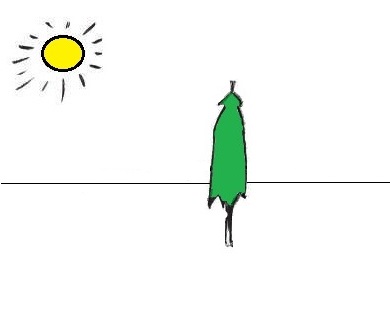 Dis-moi sur le dessin où je déplace cet élément manquant :